RESOLUÇÃO/NuMIAc/REITORIA Nº 02 de  06 de março de 2018A Chefe do Núcleo Multidisciplinar de Acessibilidade e Inclusão da Universidade Federal da Grande Dourados, Profa. Dra. Mirlene Damázio, no uso de suas atribuições legais que lhe foram conferidas conforme Portaria nº 030, 13/01/2017, da Magnífica Reitora da UFGD,		RESOLVE, ad referendum:	Aprovar o calendário de reuniões bimestrais do Conselho Gestor do NUMIAC para 2018, conforme abaixo:  23 de março11 de maio13 de julho      14 de setembro       09 de novembro                        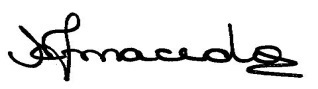 	                              Profa. Dra. Mirlene Ferreira Macedo Damázio